Block Notes n. 22, ottobre 2020Dipartimento Welfare e nuovi diritti della Cgil Lombardia A cura di M. Vangi, L. Finazzi, V. Segato, M. Vespa In questo numeroDalle Agenzie di stampa regionali: Vaccini, i nodi vengono al pettine Una mozione del Pd. Subito i tamponi a scuola, anche con test rapidi Pd: destinare risorse alle strutture sociosanitarie messe in ginocchio dall’emergenza Continua il caos vaccini: mancano ancora le dosi Città della salute: da approfondire lo sviluppo urbanistico Parte finalmente la Commissione d’inchiesta Covid19 Lombardia socialeDalle Agenzie di stampa nazionali: Un’altra medicina di famigliaCovid-19: lezioni dall’emergenzaCovid-19, Lombardia. Il totale abbandonoIl DistrettoCovid-19 in Germania, tre mesi dopoUn Manifesto per rinnovare le Cure primarieCovid-19. La Fase 2 in LombardiaPiano Nazionale per l’Assistenza Socio-sanitaria TerritorialeUn sistema sanitario efficiente fa bene all’economiaL’altra faccia del Covid-19Covid. Dai dati comunali una mappa del rischio coronavirusTroppo pochi lavoratori nel welfare italianoSpendere nella sanità, ma con saggezza La scuola è un focolaio? Due domande sui vaccini antinfluenzaliPandemia atto secondoGestione del COVID-19: l’esperienza dei Servizi di prevenzione Aborto farmacologico: cosa cambia Piano nazionale della prevenzione 2020-25 Prevenzione e controllo dell’infezione da SARS-CoV-2 Emergenza COVID-19: l’organizzazione dei Dipartimenti di prevenzione I numeri del cancro in Italia Dalle Agenzie di stampa regionali: Da “Settegiorni PD”, news letter del gruppo PD in Consiglio regionale Dalla newsletter n. 525 del 9 ottobre 2020Vaccini, i nodi vengono al pettine. Lombardia in affanno, dosi insufficienti e costi alle stelle L’assessore Gallera dichiara di avere a disposizione 2,8 milioni di vaccini e che questi sarebbero sufficienti per “coprire” le categorie più a rischio. I conti, però, non tornano, perché solo gli over 60, le persone fragili, le donne in gravidanza e i bambini da sei mesi a sei anni sono 3,8 milioni. Sarà forse un caso, ma dall’ultima gara, straordinaria e lampo, del milione e mezzo di dosi richieste la Regione se ne sarebbe accaparrate solo 500mila, peraltro ad un prezzo elevatissimo. Il grosso della campagna vaccinale partirà a novembre, ma il mondo della scuola e i lavoratori esposti al pubblico rischiano di rimanere senza. Leggi tutto. Subito i tamponi a scuola, anche con test rapidi. Una mozione del Pd impegna la giunta a garantire il rientro in aula in sicurezza È stata approvata martedì, in consiglio regionale, una mozione del Pd che impegna la giunta a garantire il rientro a scuola in sicurezza dopo la malattia. Il documento chiede di attivare le Usca per effettuare i tamponi, anche i test rapidi, nelle scuole e a domicilio, di prevedere un certificato di guarigione per le assenze per malattia di oltre 3 giorni e di chiarire i modi di accesso agli ambulatori dei pediatri e i criteri delle visite domiciliari. Leggi tutto. Nelle Rsa a rischio assistenza e posti di lavoro. Il Pd chiede a Fontana di destinare risorse alle strutture messe in ginocchio dall’emergenza Covid Le Rsa non sanno ancora quale sarà il contributo regionale per il 2020 per l’assistenza degli ospiti. Questo a fronte del fatto che l’emergenza Covid ne ha messo in crisi i bilanci. Il rischio è che tanti anziani rimangano senza assistenza e che saltino posti di lavoro. Il Pd chiede alla Regione di destinare subito i 60 milioni di euro di contributi, a disposizione perché non versati da febbraio, alle Rsa rimaste senza ospiti. Leggi tutto. Dalla newsletter n. 526 del 16 ottobre 2020Continua il caos vaccini. All’avvio della campagna antinfluenzale mancano ancora le dosi In Lombardia per i vaccini antinfluenzali è caos. A pochi giorni dall’avvio della campagna vaccinale i medici di famiglia non possono contare che su poche dosi, manca anche lo pneumococcico polisaccaridico 23 e 100 mila dosi, acquistate con l’ultima gara dalla società cinese Life On, non avrebbero la certificazione dell’Agenzia del farmaco e quindi non sarebbero utilizzabili in Italia. Leggi tutto. Città della salute: da approfondire lo sviluppo urbanistico. Fine lavori prevista per il 2024, ma servono garanzie sulle infrastrutture  I presidenti delle Fondazioni Besta e Tumori, in audizione mercoledì in commissione Sanità, hanno annunciato che la fine lavori della Città della Salute e della Ricerca a Sesto San Giovanni è prevista per il 2024. Il progetto ha però bisogno di urbanizzazioni che spettano al Comune. Per avere garanzie sul rispetto dei tempi, il Pd ha chiesto una nuova audizione congiunta con la commissione Territorio. Leggi tutto. Parte finalmente la Commissione d’inchiesta Covid19. Il PD ha chiesto che le sedute siano pubbliche: è necessaria la trasparenza Si scandaglierà la vicenda COVID sotto ogni punto di vista, dalla gestione dell’emergenza, al rispetto delle norme, a come è andata nei diversi territori. Obiettivo finale: non ripetere gli errori del passato, soprattutto in vista delle prossime settimane che si preannunciano difficili. Leggi tutto. Da “Lombardia sociale” Dalla Newsletter XIII, del 15 ottobre 2020Welfare di comunità. Tra strategie sperimentate dai territori per “reggere l’impatto dell’emergenza” e rischi di non riuscire a mantenere gli approcci e metodologie consolidate negli anni: i progetti sostenuti da Welfare in Azione alla prova del Covid-19Povertà. Attivazione dei PUC. Un primo resoconto a partire dall’esperienza del Consorzio Desio BrianzaAnziani. Le RSA nell’onda lunga della pandemia. Il punto di vista di AGeSPI Lombardia a partire dalle riflessioni degli attori coinvolti nella drammatica esperienzaDisabilità. Dopo di Noi. I principali contenuti del nuovo programma operativo lombardo per il biennio 2020/2021 e un contributo di commento: punto di svolta verso un nuovo modello di welfare?Dalle Agenzie di stampa nazionaliDa “Salute internazionale.info”Dalla newsletter del 21 maggio 2020Un’altra medicina di famigliaNon è facile trovare nella storia della medicina scelte di politica sanitaria che abbiano avuto effetti così catastrofici sulla salute della popolazione. Ci voleva un evento eccezionale, una pandemia appunto, per rivelarne in tempi brevissimi tutta la sua magnitudo. Leggi tutto. Dalla newsletter del 24 giugno 2020Covid-19: lezioni dall’emergenzaIl nostro Servizio Sanitario Nazionale ha fatto il possibile per proteggere la salute pubblica dall’impatto di Covid-19? Sette raccomandazioni per non trovarci impreparati alla prossima pandemia. Leggi tutto. Covid-19, Lombardia. Il totale abbandonoPazienti e medici abbandonati a sé stessi. Una Regione senza un timone, inefficiente, perfino ridicola nella sua arroganza. Presente in tv e assente sul campo. Ma arriverà il momento di rendere conto. Leggi tutto.Dalla newsletter del 23 luglio 2020Il DistrettoOggi più che mai c’è bisogno di Distretto, per le molteplici funzioni che il territorio è chiamato a svolgere e che troppo a lungo sono rimaste insoddisfatte, con enorme danno per la salute della popolazione. Leggi l’articolo.Covid-19 in Germania, tre mesi dopoLa Germania si è mobilitata. Hanno fatto squadra i medici di famiglia e gli ospedali. Il territorio è stato rafforzato in modo notevole e creativo. Il sistema delle tre T ha funzionato. Leggi tutto. Dalla newsletter del 24 settembre 2020Un Manifesto per rinnovare le Cure primarieSenza radici culturali, senza formazione e ricerca all’altezza dei problemi che devono affrontare gli operatori delle cure primarie, dai medici di famiglia agli infermieri, sono destinati a rimanere le Cenerentole del SSN. Leggi tutto. Covid-19. La Fase 2 in LombardiaNella gestione dell’epidemia è finora prevalsa la logica di erogazione di singole prestazioni, al di fuori di prioritari e chiari obiettivi di salute. E non sono in vista cambiamenti. Leggi tutto.Dalla newsletter del 22 ottobre 2020Piano Nazionale per l’Assistenza Socio-sanitaria TerritorialeInvestire in progetti dedicati al potenziamento dei servizi territoriali, a una loro solida organizzazione, ragionevolmente omogenea su tutto il territorio nazionale, a una ben più robusta attenzione ai determinanti sociali della salute. Leggi tutto.Da “Lavoce.info” Dalla newsletter del 30.6.2020 Un sistema sanitario efficiente fa bene all’economiaI paesi che hanno reagito meglio al coronavirus dal punto di vista sanitario sono anche quelli che subiranno meno gli effetti della crisi economica. La spesa sanitaria è dunque un investimento indispensabile per rendere la nostra economia più sostenibile. Leggi tutto. Dalla newsletter del 28.7.2020 L’altra faccia del Covid-19La diffusione del coronavirus in Italia sembra ora sotto controllo. Si può allora pensare alle conseguenze indirette della pandemia su altre gravi patologie. E alle soluzioni che si sperimentano in alcune regioni, a partire dalla telemedicina. Leggi tutto. Dalla newsletter del 25.8.2020 Covid. Dai dati comunali una mappa del rischio coronavirusIl coronavirus ha causato il maggior aumento della mortalità nelle aree periferiche, più povere e dove le famiglie sono più numerose. Lo dimostrano i risultati di uno studio. Con lo stesso metodo si possono individuare le aree a rischio in tutta Italia. Leggi tutto. Dalla newsletter del 22.9.2020 Troppo pochi lavoratori nel welfare italianoI numeri sugli occupati in quattro settori chiave come istruzione, sanità, servizi sociali e pubblica amministrazione sono impietosi: l’Italia è al penultimo posto in Europa. Per adeguarsi alla media europea servirebbero 2 milioni di lavoratori in più. Leggi tutto. Dalla newsletter del 29.9.2020 Spendere nella sanità, ma con saggezzaIl deficit della sanità italiana si è molto ridotto in un decennio di difficoltà finanziarie. Ora arriverà una montagna di soldi. Che però andrà spesa pensando al finanziamento del nostro Ssn non solo nell’immediato, ma anche nel futuro. Leggi tutto. Dalla newsletter del 20.10.2020 La scuola è un focolaio?La riapertura delle scuole ha contribuito all’aumento dei contagi da Covid-19? Manca un monitoraggio preciso dell’andamento dei nuovi positivi, che invece sarebbe necessario. Anche per evitare chiusure che hanno pesanti riflessi sul futuro degli studenti. Leggi tutto. Dalla newsletter del 23.10.2020 Due domande sui vaccini antinfluenzaliIn tempi di pandemia, il ministero della Salute ha raccomandato agli italiani di vaccinarsi contro l’influenza. Ma non tutte le regioni si sono procurate dosi sufficienti per coprire le richieste. Le cause? Scarsa preparazione e confusione amministrativa. Leggi tutto. Pandemia atto secondoIl Covid-19 ha messo in chiaro le debolezze del sistema sanitario. Ma ha anche indicato la via per superarle: prevenzione, territorializzazione dei servizi, reti cliniche e digitalizzazione della sanità. Serve il coraggio di guardare oltre la pandemia. Leggi tutto. Da “EpiCentro” il portale dell’epidemiologia per la sanità pubblica a cura del Centro nazionale per la prevenzione delle malattie e la promozione della salute dell’Istituto superiore di sanità: www.epicentro.iss.it Le novità sul numero 817 del 3.9.2020Gestione del COVID-19: l’esperienza dei Servizi di prevenzione In questa fase di convivenza con il COVID-19, la comunità rappresenta il luogo dove si “gioca” il controllo dell’epidemia ma dove, allo stesso tempo, si possono trovare nuove opportunità per interventi di prevenzione e promozione della salute. Ciò è confermato dall’esperienza sul campo dei professionisti che, nella fase di emergenza e in quella successiva al lockdown sono stati impegnati sul territorio. I ricercatori ISS hanno raccolto le riflessioni di alcuni operatori che lavorano nei Dipartimenti di Prevenzione di Regioni diverse e che svolgono attività differenziate in base alle loro specifiche professionalità. Leggi l’approfondimento.Aborto farmacologico: cosa cambia Con la circolare pubblicata dal ministero della Salute il 12 agosto 2020 sono cambiate le modalità di esecuzione dell’aborto farmacologico in Italia. Angela Spinelli e Serena Donati (ISS) illustrano le indicazioni pratiche sulle nuove modalità di accesso all’IVG. Le novità sul numero 818 del 10.9.2020Piano nazionale della prevenzione 2020-25 Il “Piano Nazionale della Prevenzione 2020-2025” rappresenta lo strumento fondamentale di pianificazione centrale degli interventi di prevenzione e promozione della salute da realizzare sul territorio. Il Piano mira a garantire sia la salute individuale e collettiva sia la sostenibilità del Servizio sanitario nazionale secondo un approccio multidisciplinare, intersettoriale e coordinato. Leggi il commento di Daniela Galeone (ministero della Salute).Prevenzione e controllo dell’infezione da SARS-CoV-2 È disponibile online l’aggiornamento del Rapporto ISS COVID-19 - n. 4/2020 “Indicazioni ad interim per la prevenzione e il controllo dell’infezione da SARS-CoV-2 in strutture residenziali sociosanitarie e socioassistenziali. Versione del 24 agosto 2020” curato dal Gruppo di Lavoro ISS Prevenzione e Controllo delle Infezioni (IPC). Le novità sul numero 819 del 17.9.2020Emergenza COVID-19: l’organizzazione dei Dipartimenti di prevenzione Come si sono organizzati i Dipartimenti di Prevenzione per rispondere all’emergenza COVID-19 durante i primi mesi della pandemia? Un’indagine dell’Associazione Italiana di Epidemiologia (AIE) condotta in 44 Dipartimenti dislocati in 14 Regioni e PA ha raccolto informazioni su: contesto generale, individuazione di casi sospetti, conferma dei casi, isolamento delle persone infette, attività di contact-tracing e sorveglianza in strutture residenziali con assistenza sanitaria. Leggi l’approfondimento.Le novità sul numero 822 dell’8.10.2020I numeri del cancro in Italia: il contributo di PASSI e PASSI d’Argento Si stima che nel 2020 saranno 377 mila le nuove diagnosi di cancro nel nostro Paese. Lo riferisce il rapporto “I numeri del cancro in Italia 2020“, presentato l’8 ottobre all’ISS. Il documento è frutto della collaborazione tra AIOM, AIRTUM, SIAPEC-IAP, Fondazione AIOM, e le sorveglianze PASSI e PASSI d’Argento dell’ISS. PASSI e PASSI d’Argento offrono, infatti, informazioni sulla diffusione nella popolazione dei fattori di rischio comportamentali coinvolti nella genesi dei tumori, sulla partecipazione agli screening oncologici e sul profilo delle persone con diagnosi di tumore. Per suggerimenti, notizie, ecc… scriveteci. Il nostro indirizzo è: blocknotes@lomb.cgil.it/ Questo numero di Block Notes è pubblicato sul nostro sito al seguente LinkTutti i numeri arretrati di Block Notes sono disponibili sul sito della CGIL Lombardia al seguente Link.CI TROVI ANCHE SU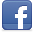 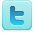 